ПОСТАНОВЛЕНИЕ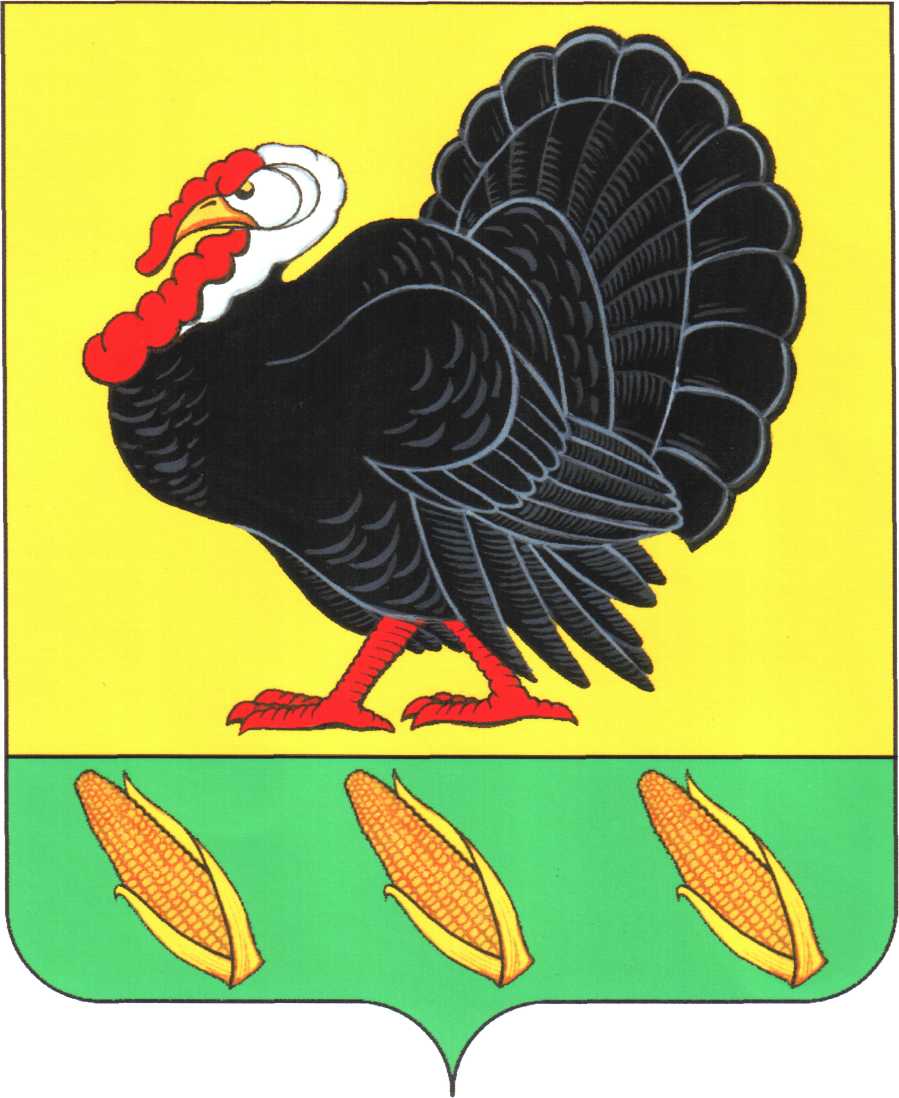 АДМИНИСТРАЦИИ ХОПЕРСКОГО СЕЛЬСКОГО ПОСЕЛЕНИЯТИХОРЕЦКОГО РАЙОНАот 09.01.2014 г.					                                            № 1станица  Хоперская О внесении изменений в постановление администрации Хоперского сельского поселения Тихорецкого района от 11 апреля 2012 года № 33 «Об утверждении Перечня муниципальных услуг, предоставляемых администрацией Хоперского сельского поселения Тихорецкого района»           В целях уточнения Перечня муниципальных услуг, предоставляемых  администрацией Хоперского сельского поселения, п о с т а н о в л я ю:1.Внести изменения в постановление администрации Хоперского сельского поселения Тихорецкого района от 11 апреля 2012 года № 33 «Об утверждении Перечня муниципальных услуг, предоставляемых администрацией Хоперского сельского поселения Тихорецкого района, Перечня муниципальных функций, исполняемых администрацией Хоперского сельского поселения Тихорецкого района» (с изменениями от 7 сентября 2012 года № 85, от 01 октября 2012 года № 100, от 18 декабря 2012 года № 145, от 15 февраля 2013 года № 18, от 10 апреля 2013 года № 42), добавив в Приложение № 1 следующие пункты:«25. Признание молодых семей участниками подпрограммы «Обеспечение жильем молодых семей» федеральной целевой программы «Жилище» на 2011-2015 годы».26. Признание граждан нуждающимися в улучшении жилищных условий в рамках федеральной целевой программы «Устойчивое развитие сельских территорий на 2014-2017 годы и на период до 2020 года».2.Обнародовать настоящее постановление в установленном порядке и разместить его на официальном сайте администрации муниципального образования Тихорецкий район в информационно-телекоммуникационной сети «Интернет».	3.Контроль за выполнением настоящего постановления оставляю за собой.           4.Постановление вступает в силу со дня его подписания.Глава Хоперского сельскогопоселения Тихорецкого района                                                            С.Ю.Писанов